Purpose The revision of the  has become necessary to ensure that it reflects the Government’s Resilience and Recovery 2020-2021: Plan for Living with COVID19 as well as identifies the infection prevention and control (IPC) measures and other measures in place to prevent the spread of COVID-19 at IT Sligo. The Covid 19 response plan also covers the measures needed to both ensure the safe operation of the Campus and the reopening of the campus following temporary closure due to local and regional restrictions.The protocol has been compiled in consultation with staff via the lead worker representatives.   Exposure to COVID – 19 is a public health risk which affects all citizens.   will always operate within the parameters of public health and safety advice. Be aware of Symptoms of Covid 19 Be aware how Covid 19 is spread The Institutes Covid 19 response plan is based on the latest interpretation of national guidelines and is a live working document. It will be reviewed on an ongoing basis and amended to consider new government guidance. Feedback from staff via lead worker representatives as our experience of living with Covid-19 develops, is welcomedScopeThis document applies to staff, researchers, students, contractors and visitors of IT Sligo. The safety and wellbeing of staff and students is paramount. COVID 19 Response Team A COVID 19 Response team has been set up by the executive, to coordinate the operation of campus,  in line with the Government’s Resilience and Recovery 2020-2021: Plan for Living with COVID19See Appendix 1 for Team Members of the COVID 19 Response Team.Lead Worker Representativeshave identified several nominees to act as the campus lead worker representatives whose role is to work collaboratively with the COVID 19 Response Team, to assist in the implementation of measures and monitor adherence to prevent the spread of COVID -19.  The lead worker representatives will be responsible forCommunicat, consult with and solicit feedback from staff in relation to this protocolCollaborat with the COVID 19 Response Team to ensure that all the actions in this protocol are fully adhered to in order to ensure the suppression of COVID-19 on campus. See Appendix 2 for Lead Worker Representatives Campus Activities will continue to develop, update, consult, communicate, and implement changes on campus, and update its policies and procedures to ensure compliance with COVID 19 obligations.  process will be followedin the event of closure of the campus due to COVID 19, this process will also be implemented with all new starts or personnel returning to campus following an extended leave of absence who previously have not completed the return to campus process. Managers / Supervisors Heads of Functions and Senior Managers have a key role in ensuring that safe working practices are adhered to by following plan Staff, Researchers, Students Everyone is required to follow all guidelines issued by and Vulnerable staff and students Distancing and Working Pods on Campus working pods of groups of individuals who work and take breaks together     Groups should be as small as is reasonably practicable and stagger attendance to facilitate minimising of contacts. The focus remains on minimising contacts and exposure as much as possible. Therefore, the need for face-to-face  Third Party Companies, Contractors and VisitorsAll visitors to campus must complete Visitor form COVID-19 and submit to their host for reviewIf you have  a contractor/ visitor from outside of Ireland and they travel here for  work you will need to provide them with all national public health advice This is subject to continuous change, please be aware of the restrictions in place at the time of travel. A COVID 19 risk assessment must be documented for this and approved by your manager.  Notification of arrival of all visitors to campus must be provided to reception to permit access.  Visitors must always be escorted by their hostwear a face covering   International Students and Travel International students, staff and visitors returning to from abroad should be treated in the same way as any individual travelling to Ireland and no exemptions can be considered. In that context, should be followed in respect of international students, staff and visitors travelling to Ireland This is subject to continuous change, please be aware of the restrictions in place at the time of travel. Educational Trips / Field work Educational trips and field work within Irelandmay be undertaken but will require individual risk assessment on a case-by-case basis. It will be necessary to keep a record of attendance and of close contact groups. Outreach and recreational activities careful review of the appropriateness of the activity is required to be undertaken and where it is appropriate, risk assessment to record how it can be organised safely is to be documented. (SAF001 Off Campus Activities) Strategy to Manage and Minimise the Risk of COVID 19Do not attend campus if you have any symptoms of COVID-19, Accessing Campus Everyone is required to wear a face covering in all public spaces and communal areas on campus, in shared office spaces and in teaching environmentsFollow signage and information posted on campus and adhere to the stay left and one-way systems in place (Appendix  Common Policies)Wash your hands frequentlyDo not shake hands with othersAdhere to good respiratory and hygiene practicesStructure your day to minimise contact with othersUse virtual meeting software applications such as MS teamsOnly use lifts where required and 1 person per lift Limit your footfall across the campus to essential areas Staggering of breaks to minimise interactions and take breaks with personnel in your work area.  Avoid mixing with others outside of your direct work group. Bring your own food and drinks  when the catering services have been suspended .  Do not bring any family members to campusEveryone is responsible for maintaining a clean work environment and should frequently clean items they have touched Ensure that any critical medication is always on your person such as an inhaler Maintain a daily contact log (HSE Covid tracker app) Avoid sharing of personal items(See appendix  Control of spread of virus related to teaching, learning and research activities) Case Management Personal Procedure download the HSE COVID tracker app and are updating daily. On Campus If you develop symptoms of COVID 19 on campus, please contact the case management team on 5333 or 071 91 55333 giving details of suspected COVD 19.   You will be assessed and assisted by a case management team member.  Isolation rooms are available on campus to be utilised if required. If you are confirmed with COVID-19 continue to self-isolate and . Case ManagersCase Manager Staff – Health & Safety  (087 9961875)Case Manager Students – Student Services Nurse  (087 9961873)Case Management Team designated First Aiders are trained to respond to a member of staff / student presenting with suspected COVID 19.  All instructions issued by First Aiders must be followed.  will cooperate with the local Department of Public Health if a case of COVID-19 and/or an outbreak is confirmed on campus and implement any follow up actions requiredContact Logging Cleaning Regular cleaning and disinfection in accordance with government guidelines. Cleaning will be carried out after the close of business (after 8pm) each evening except at weekends. Individual functions/staff will need to formulate a plan to clean/sterilise common touch points in the areas for which they are responsible during the day and between classes.  Staff / Researchers should be provided with cleaning materials by their function to keep their own workspace hygienically clean and advised to regularly clean any personal items brought in from home.Ventilation Use of Personal Protective EquipmentEach function will be responsible for procuring their own PPE. Requirement for PPE will be identified while performing risk assessments.Each manager is responsible for ensuring that risk assessments are documented and approved in their area.  Staff have a responsibility for collaborating with their manager in documenting a risk assessment This assessment will identify all the control measures that will be required to minimise employee exposure to COVID 19, including the use of PPE.   Where PPE has been highlighted as a control measure, employees will need be trained on its proper use and disposal.How to safely don a face maskFace Coverings Face Covering must be worn in all public spaces, communal areas and shared office spaces on campus.  Face coverings are required for all class activities, classrooms, and labs. Full Face visors are not acceptable in place of cloth face coverings.  Face visors should only be used in the exceptional circumstances as outlined below:Where people have breathing difficulties or are unable to remove masks/face coverings without helpIn settings where people who have learning difficulties or hard of hearing or deaf are presentFace visors maybe worn in addition to a cloth face covering for additional protection. acknowledges that face coverings are not suitable for all individuals, for example those with breathing problems or with special needs.  Under exceptional circumstances where an individual is required to attend campus but cannot wear a face covering, these individuals will be issued with an “Exempt from Face covering” Lanyard to provide a visual aid of exception. The lanyard can only be obtained by providing a medical certificate of exceptional circumstance to HR (Staff),  (Students) in line with HSE guidanceHR and  will maintain a log of all badges issued. Advice from the Department of Health on the safe use of face coverings can be found here.It should be noted that the wearing of face coverings is an additional measure to other public health guidelines which must be followed including hand washing, respiratory etiquette, and How to safely wear a face coveringClean Desk Policy A Clean desk must be maintained, all items other than your PC must be removed from your desktop at the end of the working day to facilitate cleaning to help prevent or supress the spread of COVID 19 on campus. Working from Homeby agreement with their line manager.Health and Wellbeing Employee Assistant Program (EAP)offer a confidential support service for staff to assist them to resolve personal or work-related concerns, through telephone support, specialist information and telephone or face to face counselling.The service is provided by Inspire Wellbeing. It is confidential and no referral is needed. Support is available in a wide range of areas.The free-phone helpline is available 24/7 by calling 1800 201 346.Other HSE Resources;Minding your mental healthCoping with bereavementExercise at homeEating wellAlcohol adviceQuit smokingDealing with fake health informationAppendix 1:	COVID 19 Response TeamAppendix 2 Lead Worker Representatives 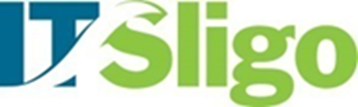 Appendix : Common Institute access policies Entering the BuildingsDepending on the level of restrictions as defined by the government, access may be via the main entrance at reception or the innovation center only. This will be subject to ongoing review.People entering may need to sign in/out on entering and exiting the campus. Main Access DoorsThe main entrance will operate as a shared entrance and staff are asked to comply with social distance when entering and exiting.This will involve giving way to others and keeping a safe distance from other users.It is intended to operate the sliding mode between 8.30 – 9.30 and 16.30 – 17.30 to facilitate peak traffic when students return.Corridors & Circulation AreasIn most cases and where possible, shared corridors & stairs have been marked with a ‘Keep to the Left’ principle, i.e., the wall or balustrade will be adjacent to your left shoulder when walking.All buildings will be marked with directional arrows and signage and staff are asked to observe these markings where it is reasonable and practical to do so.In A Block, the main stairs at reception will be a down only stairs, the stairs at theatre A0004 will be an up only stairs. The stairs from the main corridor in A towards Science at B2031 will be an up only stairs. In B Block 1st floor there is a one-way system in place due to a combination of the expected footfall and the relatively narrow corridors. In addition to the up only stairs at B2031, the stairwell beside classroom B1202 will also be up only. All other stairwells in B will be down only and located as follows (numbers given are adjacent rooms); stairs at B2203, at B2054, at B2042, at B2120 and at B2100.The stairs from the lower ground floor in E to the first floor in E (at E0017) will be up only. From first to second floor will be shared or two way.All other buildings will have shared corridors and stairs.Please avoid pausing on corridors or congregating generally.Teaching Rooms (Classrooms, Theatres, Workshops and PC Labs)ome rooms where possible will have a one-way system in place. Lecture theatres A0004, A0005, A0006, E0011, E0017 and B1094 will involve entering through one door and exiting through another door.Main Canteen and other food & beverage outlets ToiletsSignage to be placed to inform people to observe social distancing.It is not currently intended to close off cubicles or urinals.All sinks are to be maintained to reinforce the medical advice to wash hands regularly.If it is not possible to maintain social distance at any given time, it is advisable to seek an alternative set of toilets further along the corridor or in adjacent building.Wash hands thoroughly and avoid shaking off excess water too vigorously to avoid casting droplets.Please close toilet lid prior to flushing to prevent droplets being cast.Reception DeskThere will be screens fitted at reception desks to protect staff from potential infectionThis may make two-way conversation more difficult due to the screen barrier. Please be aware of this and speak up if necessary, rather than seeking a gap in the screen through which to speak as to do so will increase the risk of infection.Staff Offices8.	Staff may to work to a Rota to avoid full office occupancy if there are concerns about 8.	 leav windows open to provide fresh air9     Library9.1    Screens have been fitted at reception Appendix  Control of spread of virus related to teaching, learning and research activitiesVentilation, Hand hygiene, respiratory etiquette and environmental cleaning are critical elements in minimising the risk of spread if an infected person is present in a teaching, learning or research group.Ensure the setup of the area in compliance with controls identified in the risk assessmentItems for consideration on documenting risk assessment: Ensure the entry and exit from teaching space and taking of seats is managed to avoid congregation at the entrance and exit. Record attendance for all on campus teaching activities and retain records for 4 weeks in case required for contact tracing purposes.Face coverings are required for all class activities, labs, and classrooms. Students should be reminded at the start of each session that they should leave if they have symptoms of COVID-19 a teaching space,desktops/ computer keyboard In post-graduate research, rotas may be considered to  the number of people present at any one time. If a rota system is used, the same group of people (pods) should consistently be rostered together to minimise mixing of groups of people.   Where group work is required (for example among students) the groups should be as small as practical and in so far as practical the membership of groups should be consistent over the semester for as many activities as possible (pods) to minimise mixing of people.  Vulnerable students,  must declare this toand measures put in place to facilitate them as maybe appropriate. 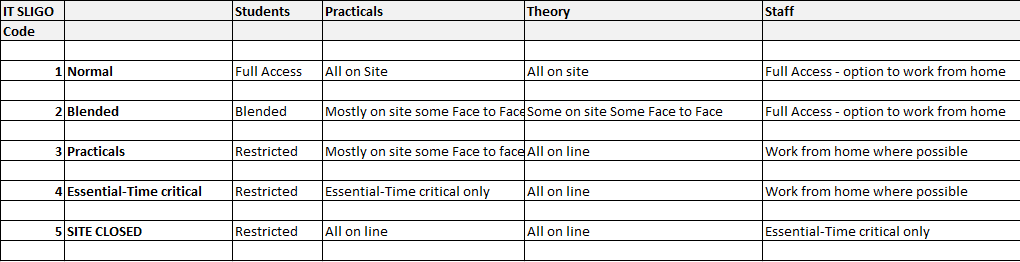 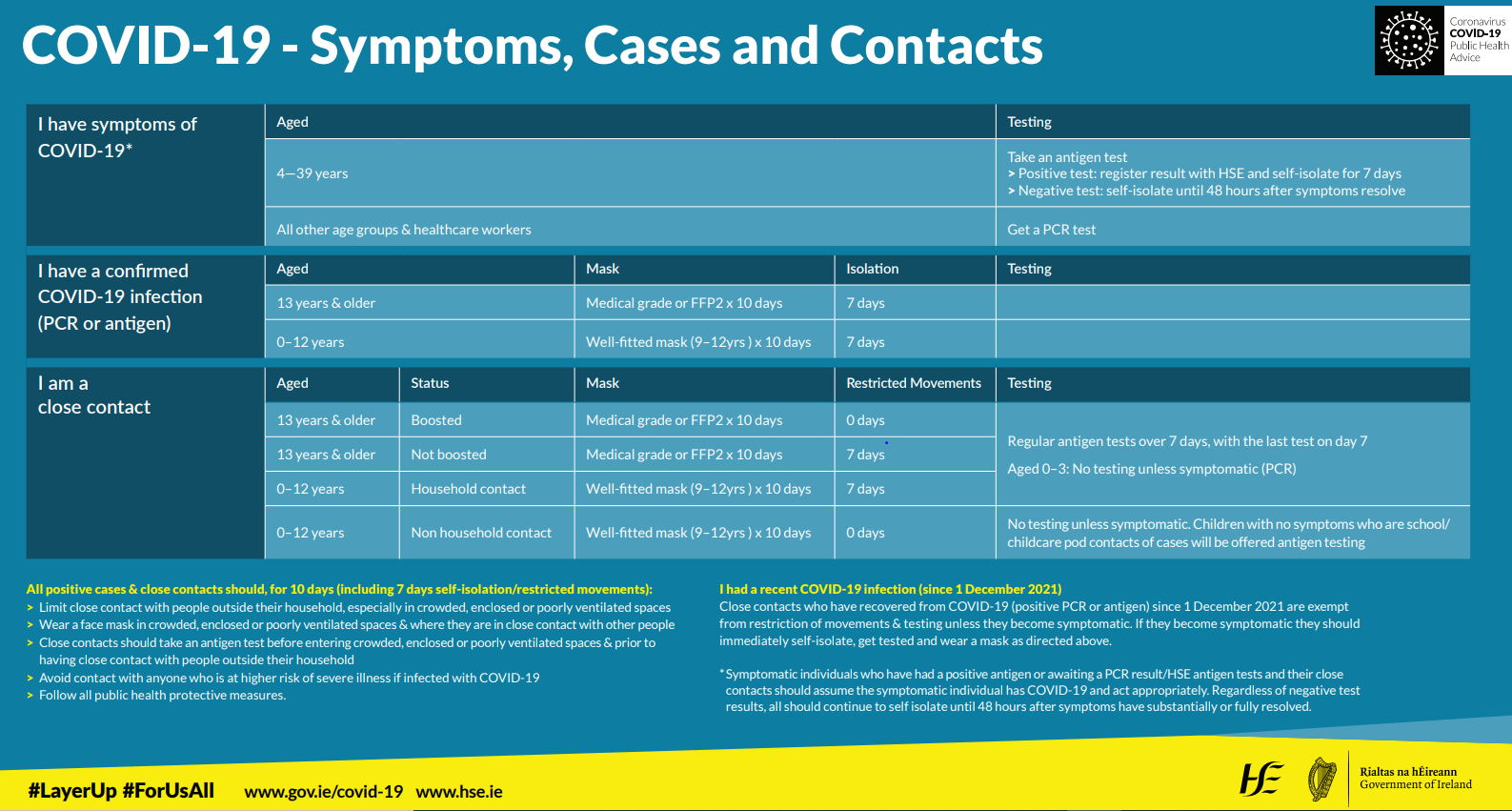 COVID 19 COVID 19 Declan Flavin Planning and Operational Excellence ManagerJohn GannonIT ManagerAidan Haughey Communications ManagerBarbara Mc ManemyHealth and Safety Rod TonerHuman Resources ManagerChris O’MalleyVice President, Research, Innovation & EngagementName 1Ursula Cox2Eileen Gillen3Veronica Cawley4Mairead McCann / David Roberts5Margaret Mulrooney